Консультация для родителей Особенности и развитие восприятия формы предметову детей трёх лет с нарушением зренияПодготовилаучитель – дефектологКит Т.А.      Зрительное восприятие — важное условие правильной ориентировки в окружающем мире. Большую часть информации ребенок получает через зрение. У детей с патологией зрения происходит сокращение и ослабление функций или полное прекращение зрительного восприятия.  Форма  предмета, как отмечают большинство отечественных ученых, занимающихся вопросами восприятия,  наиболее информативный признак предмета. В форме дети ищут качества и свойства  характеризующие предмет.   Зрительное восприятие формы у маленьких детей фрагментарно, несовершенно и неосознанно.   Неосознанность воспринимаемого является серьезным препятствием для построения отчетливых зрительных образов формы объекта. Не выделяя форму предметов как существенный признак, малыш с трудом овладевает действиями с этими предметами, бытовыми и практическими навыками.  Формирование представлений о форме у детей с нарушением зрения необходимо  начинать не с объемной, а с плоскостной фигуры, так как    объемные фигуры (шара, куба и других) могут вызвать лишь дополнительные трудности.
  На первом этапе основное внимание уделяется обучению зрительно – осязательному способу обследования фигур, происходит первое знакомство с плоскими геометрическими фигурами.    Лучше  всего эта задача достигается с помощью интересных и занимательных для малышей обучающих игр. Для знакомства с формами можно использовать делали конструктора, сортера, шнуровки, рамок-вкладышей   Покажите ребенку фигуру , пощупайте ее, пусть малыш проведет по ним пальчиком. Также можно выложить геометрическую фигуру из палочек, цветных полосок, проволоки, фасоли; нарисовать геометрическую фигуру по трафарету, шаблону;  вылепить фигуру, раскатывание колбаски и выкладывание из неё контура плоскостных геометрических фигур.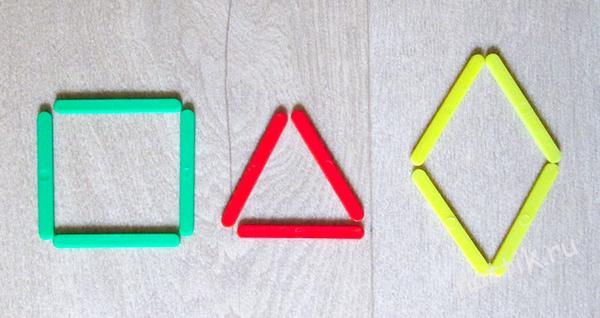    Такие игры будут способствовать  регуляции моторики руки, развитию мышечного чувства при неполноценном зрительном контроле.    Для обучения обследовательским, практическим действиям  с геометрическими фигурами широко используются «Волшебные» коробочки  с двумя отверстиям – с правой и с левой стороны. Играя с  «Волшебной» коробочкой ребёнок работает двумя руками, получает более полную информацию о фигуре.  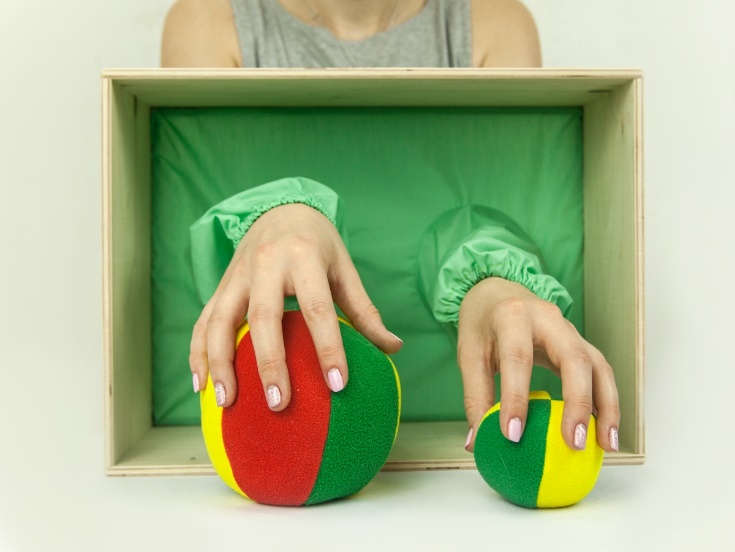    Можно  использовать разные варианты поиска:- определить  фигуру лежащую  в «Волшебной» коробочке;- найти  заданную  фигуру среди множества других;- найти фигуру, показанную на рисунке и др.        Чтобы ребенку было интересно  следует подбирать яркие и красочные материалы для занятий (их можно приобрести в магазине или сделать своими руками). Вот некоторые примеры игр и пособий для изучения геометрических фигур:Сортировка. Игры с сортером. Предложите ребенку найти для фигуры ее окошко. Так ребенок будет не только запоминать геометрические фигуры, то и развивать мелкую моторику, мышление и пространственные представления.  Сортировать можно и любые другие предметы, например, элементы  конструктора, блоки Дьенеша или счетный материал.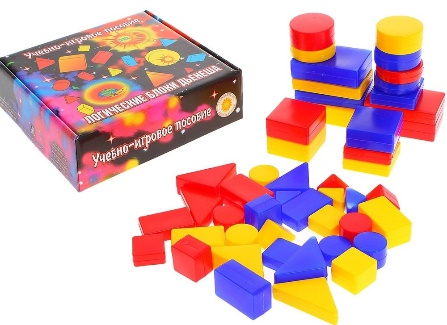 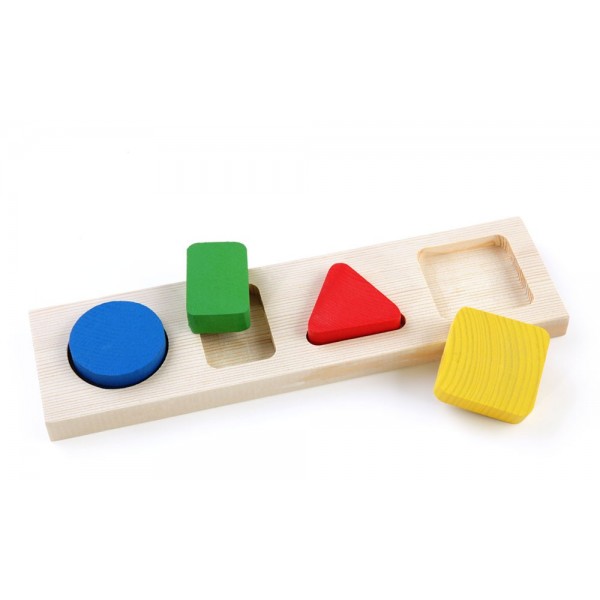 Рамки вкладыши. По сути, это пособие аналогично сортеру. Для каждой геометрической фигуры необходимо найти ее место.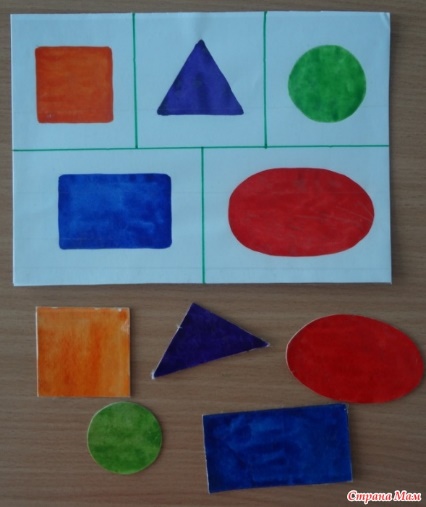 Геометрическое лото. Для игры понадобится поле с изображением геометрических фигур и раздаточные карточки с каждой фигурой в отдельности. Маленькие карточки ребенок может доставать из сундучка или мешочка, а затем искать их место на игровом поле. Эта игра также отлично тренирует внимание малыша.Шнуровки с геометрическими фигурами.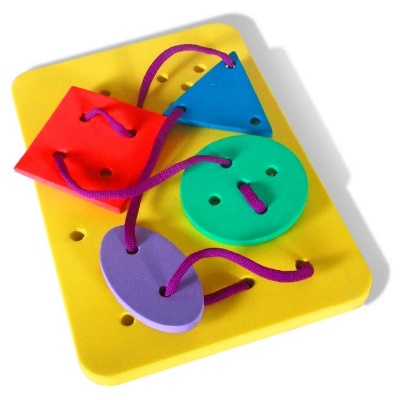       Для формирования стойких представлений, способности дифференцировать геометрические фигуры в различных рельефных изображениях (аппликационных, рельефно – точечных) можно изготовить разнообразный практический материал своими руками (например, карточки с аппликационными и рельефно – точечными геометрическими фигурами).   Для этих целей могут служить тактильные дидактические пособия, выполненные на основе разнообразных игр с добавлением разно фактурных материалов (ребристого картона, бархатной бумаги, фольги и т. п.), а также игровое оборудование, изготовленное своими руками, например, из дерева («Парочки»; «Найди такую же по форме, на ощупь»).        При знакомстве  с объёмными геометрическими фигурами , лучше брать по две фигуры, чтобы дети сразу могли их сравнивать между собой, находить сходства и различия, а не автоматически запоминали названия.   Что бы помочь детям научится различать плоские и объёмные геометрические фигуры, можно использовать такой прием: показать, что плоские фигуры можно спрятать под листком бумаги, а объемные нельзя. Плоские фигуры лежат, и мы их видим всегда только с одной стороны, а объемные фигуры стоят, и мы можем рассмотреть их с разных сторон: спереди, сверху, сбоку. Это поможет детям понять отличия шара и круга, куба и квадрата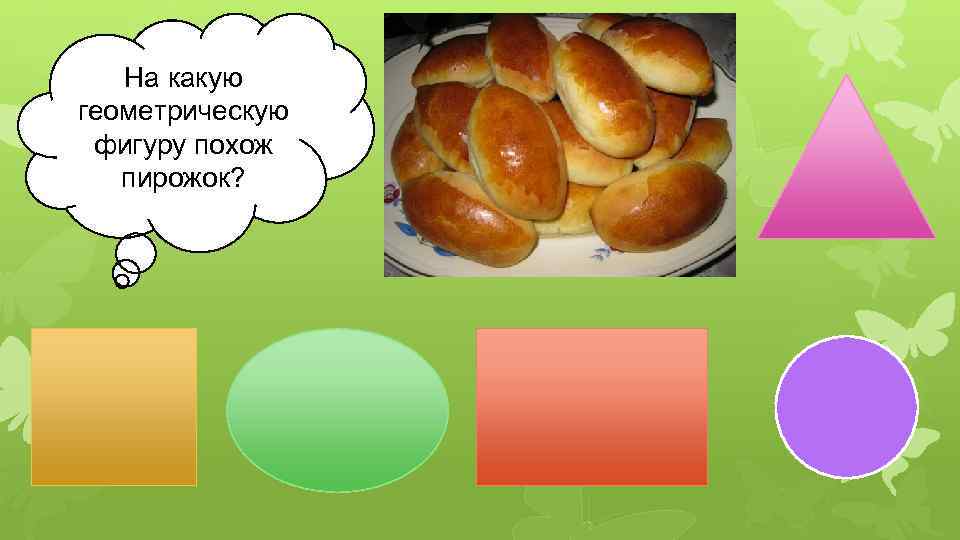   Но главное внимание необходимо уделять тому, чтобы научить детей находить в окружающих предметах знакомые фигуры: носовой платок квадратный, обложка книги и крышка стола прямоугольные, мячик имеет форму шара и т. п.       Изучать геометрические фигуры можно и на улице: просто проговаривайте с ребенком, что вы видите вокруг и на какие фигуры похожи эти предметы. Тогда малыш обязательно научится различать геометрические фигуры и запомнит их названия.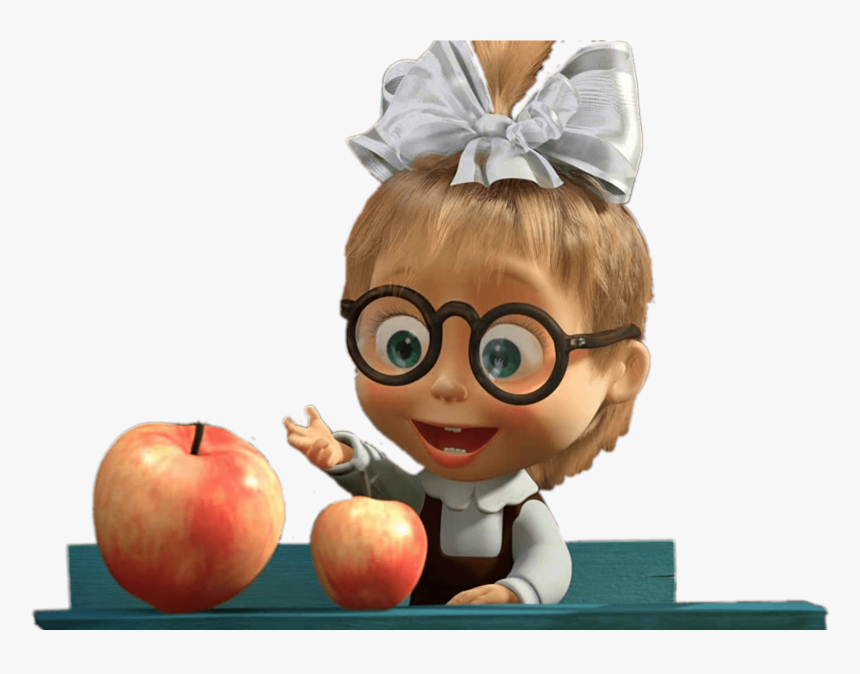 